В качестве серверной части создана база данных. В базе данных созданы все необходимые таблицы, процедуры и представления.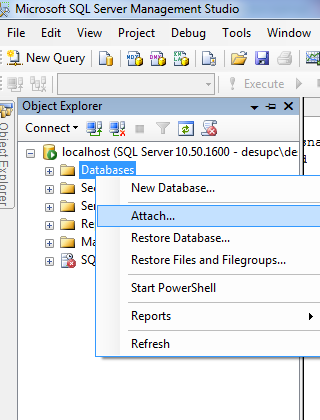 В качестве клиентской части написана программа.При запуске программы можно войти под тремя режимами. Администратор – полные возможности (редактирование, просмотр, добавление, удаление) по всем таблицам. Менеджер – регистрация клиентов и новых заказов на проведение мероприятий. Просмотр – редактирование любых данных запрещено.В начале необходимо зайти под Администраторам (пароль по умолчанию 123) Для менеджера пароль по умолчанию также 123. Для просмотра пароля нет.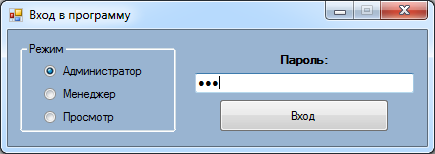 и настроить подключение к базе данных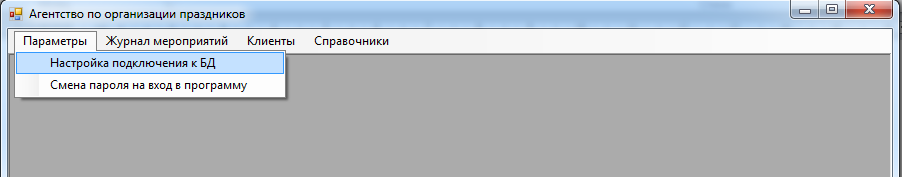 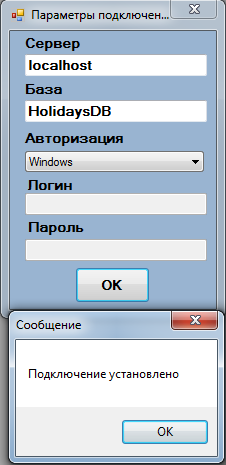 Параметры подключения запоминаются программой.Также можно настроить пароли на вход в программу.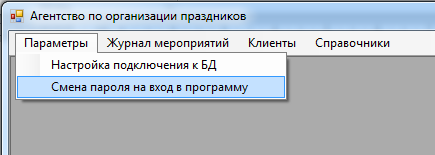 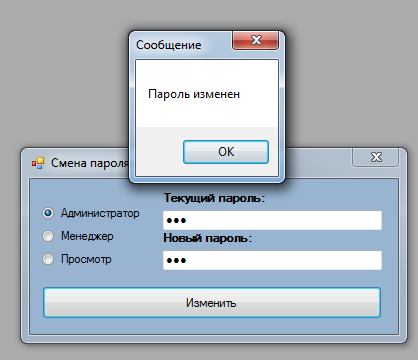 В верхней части основного окна расположено меню для перехода к информации.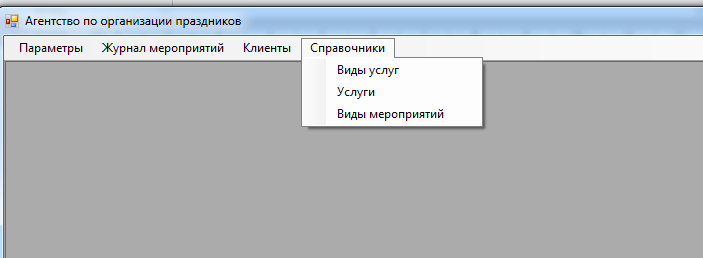 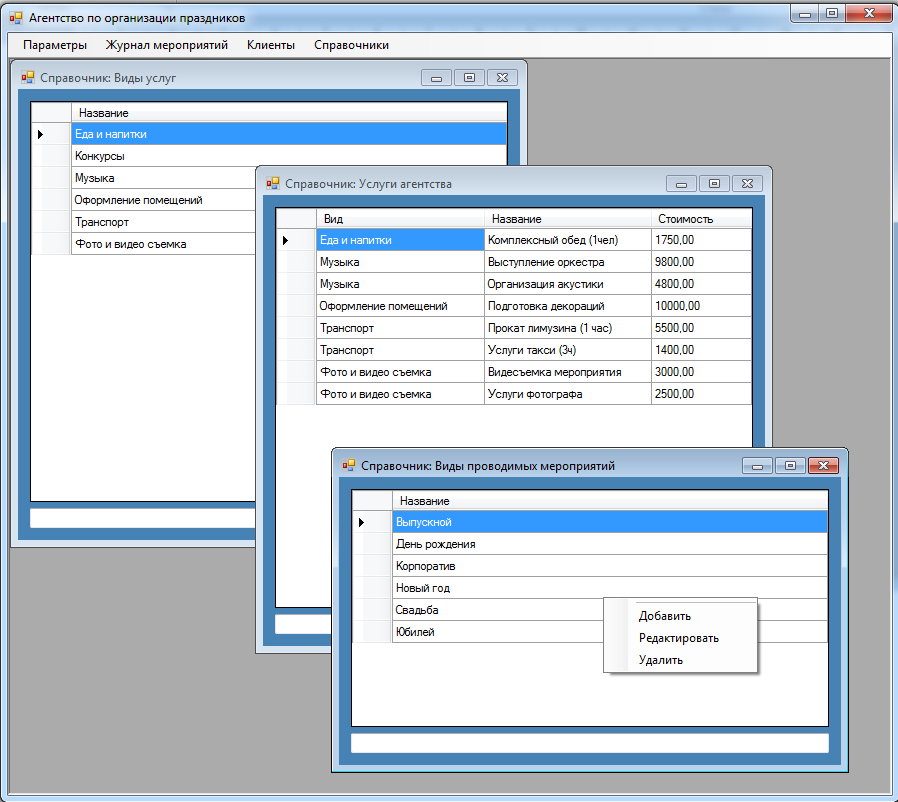 В нижней части справочных форм расположено поле для поиска.Добавление-редактирование-удаление возможно через правую кнопку мыши.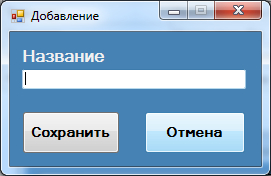 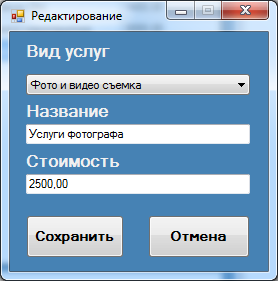 Аналогично с клиентами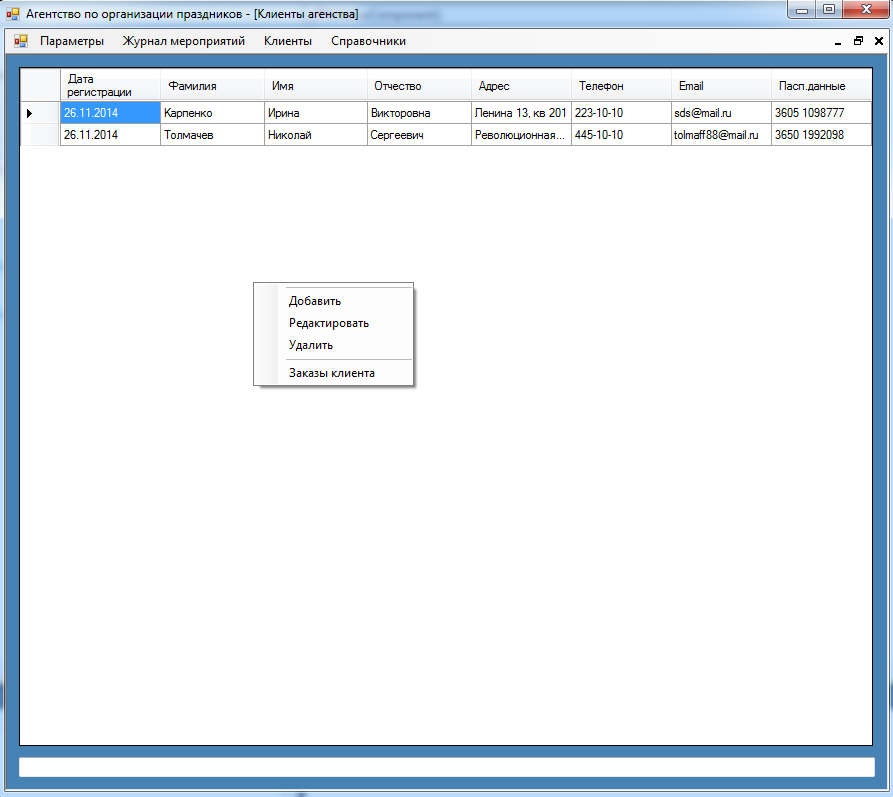 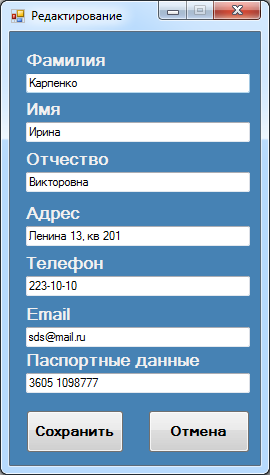 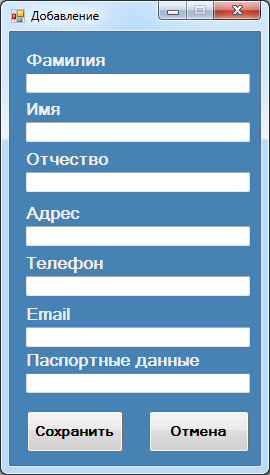 Основным окном является Журнал мероприятий.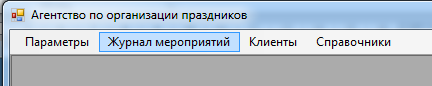 В окне представлена инфомация о зарегистрированных заказах на проведение мероприятий. В основной таблице выводится информация о виде мероприятия, дате проведения, итоговой стоимости. В нижней таблице выводится состав услуг , включенных в заказ на проведение мероприятия. В правой части располагается дополнительная информация – описание мероприятия и данные о клиенте, а также кнопки для навигации. В верхней части расположена панель для фильтрации. При выборе записи в верхней таблице – в нижней автоматически отражаются услуги для этого заказа.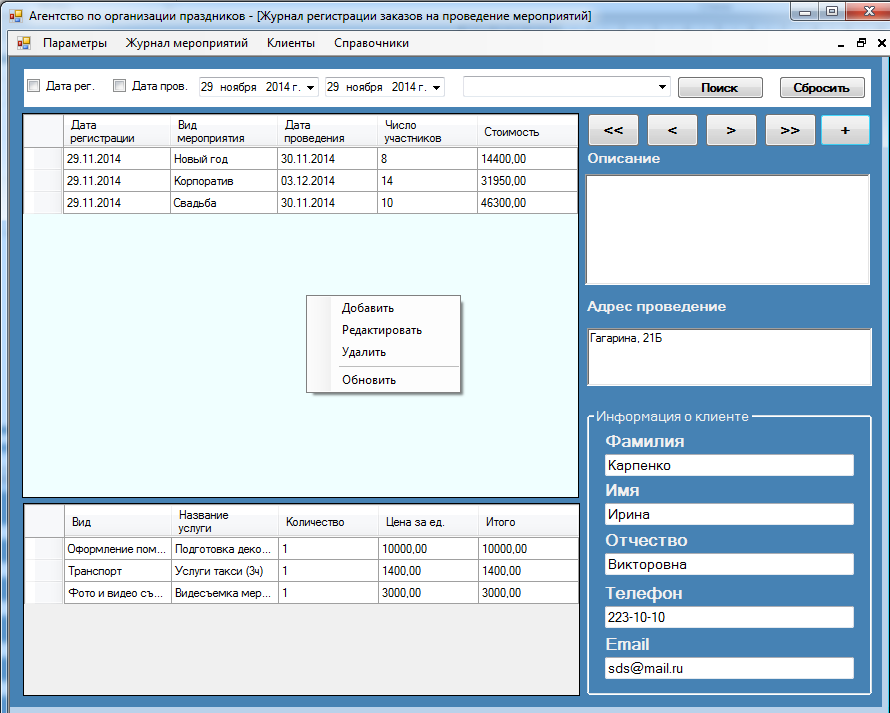 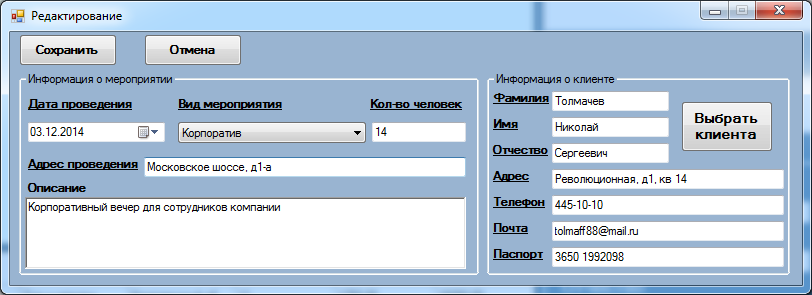 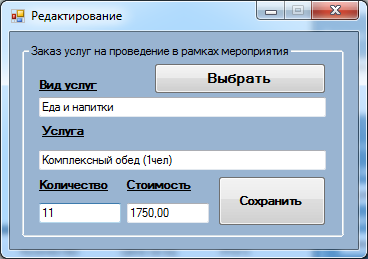 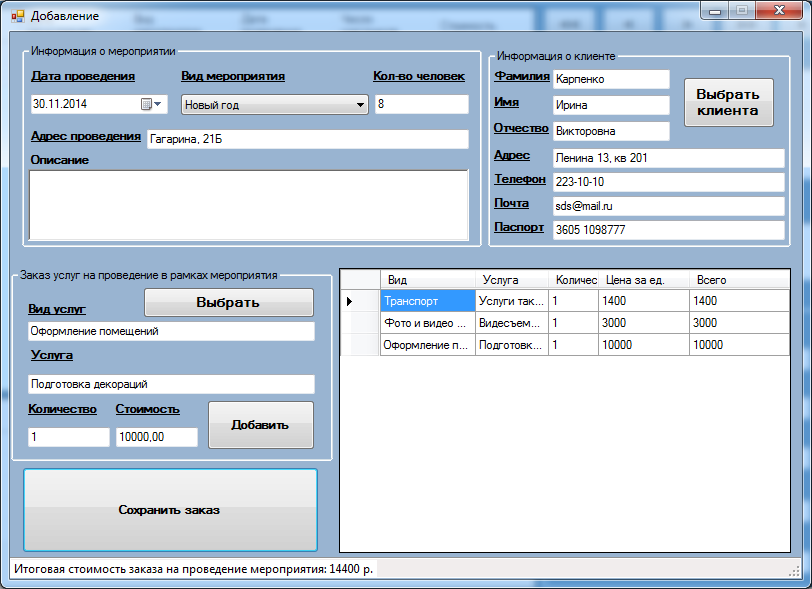 